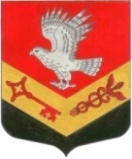 МУНИЦИПАЛЬНОЕ ОБРАЗОВАНИЕ«ЗАНЕВСКОЕ ГОРОДСКОЕ ПОСЕЛЕНИЕ»ВСЕВОЛОЖСКОГО МУНИЦИПАЛЬНОГО РАЙОНАЛЕНИНГРАДСКОЙ ОБЛАСТИСОВЕТ ДЕПУТАТОВ ЧЕТВЕРТОГО СОЗЫВАРЕШЕНИЕ18.10.2022 года										№ 51гп.Янино-1Об установлении земельного налога на территории МО «Заневское городское поселение» на 2023 годВ соответствии с Федеральным законом от 06.10.2003 № 131-ФЗ «Об общих принципах организации местного самоуправления в Российской Федерации», Налоговым кодексом Российской Федерации, Уставом муниципального образования «Заневское городское поселение» Всеволожского муниципального района Ленинградской области совет депутатов принялРЕШЕНИЕ:1. Установить на территории муниципального образования «Заневское городское поселение» Всеволожского муниципального района Ленинградской области земельный налог в соответствии с главой 31 Налогового кодекса Российской Федерации.2. Установить налоговые ставки в следующих размерах:1) 0,3 процента в отношении земельных участков:отнесенных к землям сельскохозяйственного назначения или к землям в составе зон сельскохозяйственного использования в населенных пунктах и используемых для сельскохозяйственного производства;занятых жилищным фондом и объектами инженерной инфраструктуры жилищно-коммунального комплекса (за исключением доли в праве на земельный участок, приходящейся на объект, не относящийся к жилищному фонду и к объектам инженерной инфраструктуры жилищно-коммунального комплекса) или приобретенных (предоставленных) для жилищного строительства (за исключением земельных участков, приобретенных (предоставленных) для индивидуального жилищного строительства, используемых в предпринимательской деятельности);не используемых в предпринимательской деятельности, приобретенных (предоставленных) для ведения личного подсобного хозяйства, садоводства или огородничества, а также земельных участков общего назначения, предусмотренных Федеральным законом от 29.07.2017 № 217-ФЗ «О ведении гражданами садоводства и огородничества для собственных нужд и о внесении изменений в отдельные законодательные акты Российской Федерации»;ограниченных в обороте в соответствии с законодательством Российской Федерации, предоставленных для обеспечения обороны, безопасности и таможенных нужд;2) 1,5 процента в отношении прочих земельных участков.3. В соответствии с п. 2 статьи 387 Налогового кодекса Российской Федерации установить налоговые льготы в виде освобождения от уплаты земельного налога следующим категориям налогоплательщиков:1) бюджетным, казенным и автономным учреждениям образования, здравоохранения и социального обеспечения, физической культуры и спорта, культуры, искусства в отношении земельных участков, расположенных в границах населенных пунктов муниципального образования «Заневское городское поселение» Всеволожского муниципального района Ленинградской области и предоставленных для непосредственного выполнения возложенных на эти учреждения функций, финансируемых из бюджетов бюджетной системы Российской Федерации;2) Героям Советского Союза, Героям Российской Федерации, полным кавалерам ордена Славы, ветеранам и инвалидам Великой Отечественной войны, а также ветеранам и инвалидам боевых действий, обладающих земельными участками на праве собственности, праве постоянного (бессрочного) пользования или на праве пожизненного наследуемого владения;3) органам местного самоуправления в отношении земельных участков, находящихся в собственности муниципального образования «Заневское городское поселение» Всеволожского муниципального района Ленинградской области.4. При расчете земельного налога налоговая база уменьшается на величину кадастровой стоимости 1200 квадратных метров площади земельного участка, находящегося в собственности налогоплательщика (членов многодетной семьи).5. Признать отчетными периодами для налогоплательщиков-юридических лиц первый квартал, второй квартал и третий квартал календарного года.6. Налог подлежит уплате налогоплательщиками-организациями в срок не позднее 1 марта года, следующего за истекшим налоговым периодом. Авансовые платежи по налогу подлежат уплате налогоплательщиками-организациями в срок не позднее последнего числа месяца, следующего за истекшим отчетным периодом, в сумме одной четвертой налоговой ставки.7. Налог подлежит уплате налогоплательщиками - физическими лицами в сроки, установленные п. 1 статьи 397 Налогового кодекса Российской Федерации.8. Признать утратившим силу с 1 января 2023 года решение совета депутатов МО «Заневское городское поселение» от 25.11.2021 № 80 «Об установлении земельного налога на территории МО «Заневское городское поселение» на 2022 год».9. Настоящее решение подлежит официальному опубликованию в газете «Заневский вестник».10. Настоящее решение вступает в силу с 1 января 2023 года, но не ранее чем по истечении одного месяца со дня его официального опубликования в газете «Заневский вестник» и не ранее 1-го числа очередного налогового периода по данному налогу.11. Контроль за исполнением настоящего решения возложить на постоянно действующую депутатскую комиссию по экономической политике, бюджету, налогам и инвестициям.Глава муниципального образования				В.Е. Кондратьев